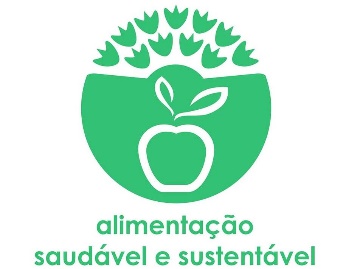 O Que Vais Lanchar? Regista aqui o que irás lanchar durante a semana escolar:Deixa-nos aqui 5 propostas de lanches perfeitos! Em termos de nutricionais e de sabor, queremos propostas apetitosas.Segunda-Feira:ÁguaPão de alfarroba com fiambreLeite com chocolate GranolaMaçã.Fotografia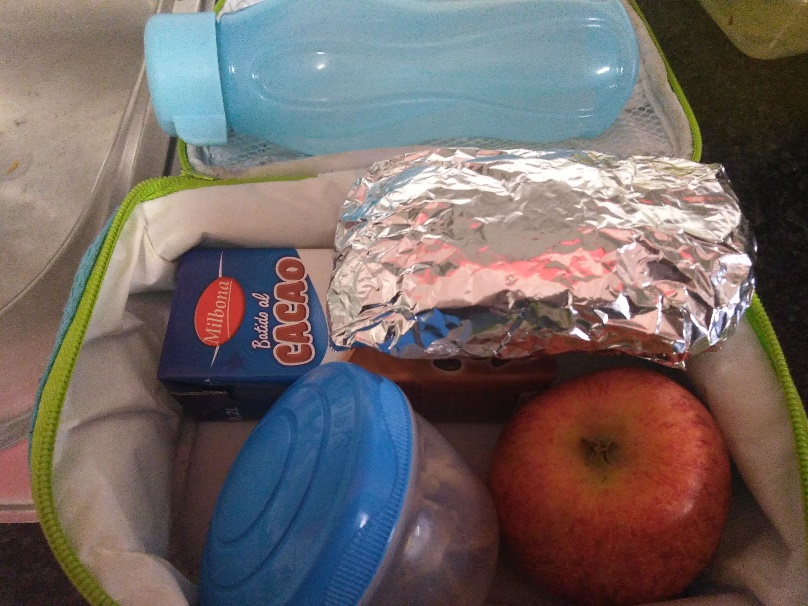 Consideras o lanche saudável?Sim. O leite poderia ser simples, sem chocolate. Seria mais saudável. Salienta-se que apenas trouxe um dia da semana com chocolate, nos restantes veio simples (branco), pelo que se considera adequado na semana.Consideras o lanche sustentável?Sim.Terça-Feira:Polpa de fruta2 queijinhos BabybelMeloaPão de mistura da escola com manteigaFotografia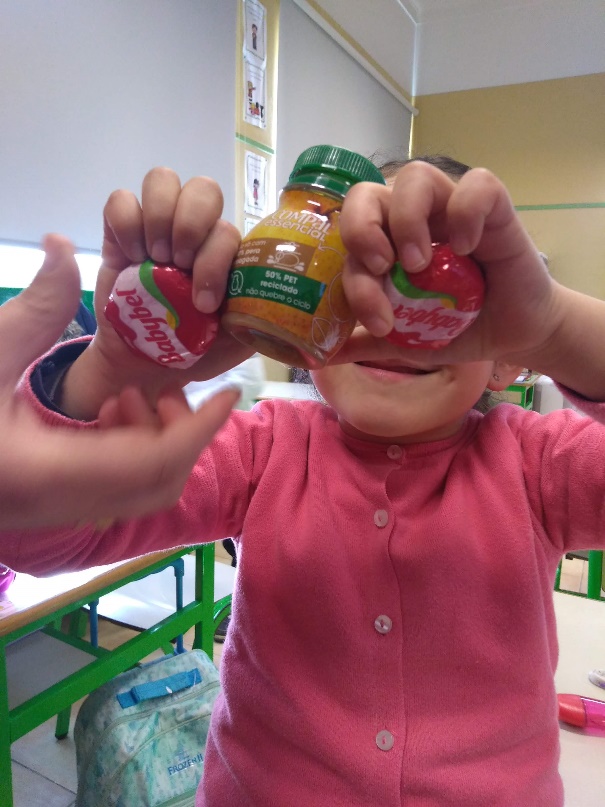 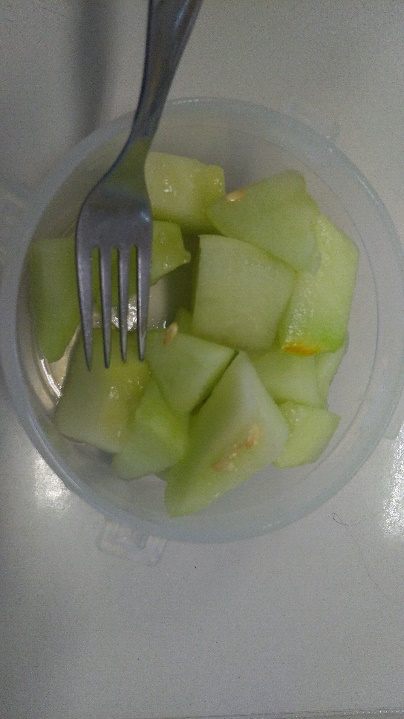 Consideras o lanche saudável?Sim.Consideras o lanche sustentável?Sim.Quarta-Feira:Iogurte (1 para manhã e outro para a tarde)Panquecas caseiras saudáveisMaçãPão de mistura com fiambreFotografia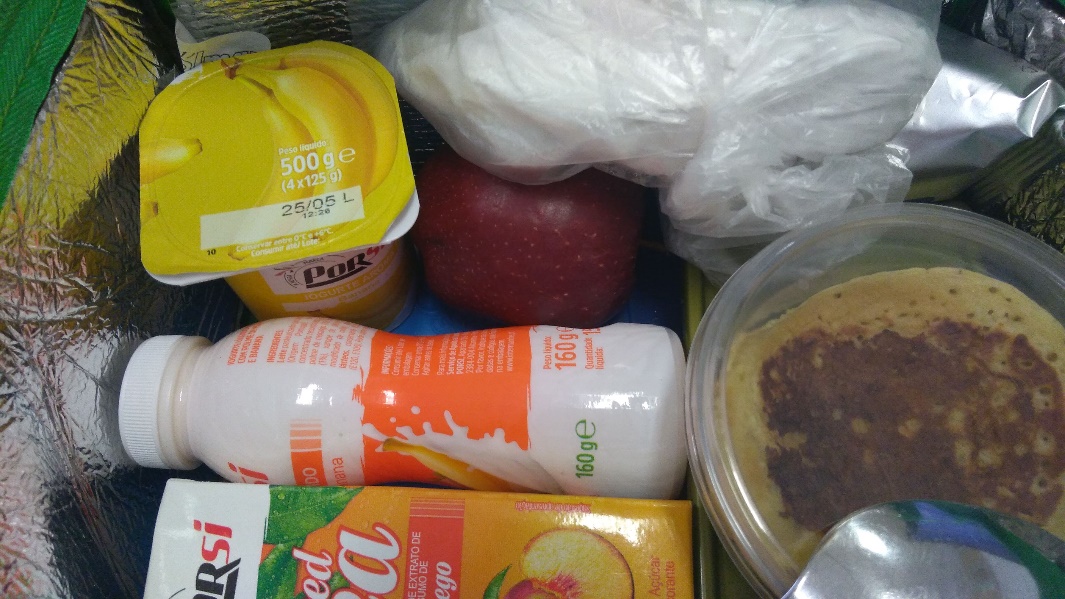 Consideras o lanche saudável?Sim.Consideras o lanche sustentável?SimQuinta-Feira:Iogurte de fruta.Tangerinas Pão de mistura da escola com manteiga.Fotografia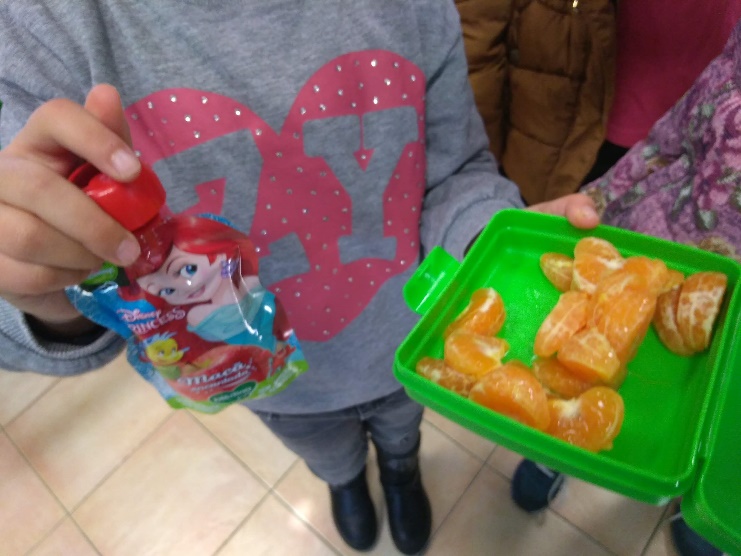 Consideras o lanche saudável?SimConsideras o lanche sustentável?SimSexta-Feira:Polpa de fruta.Bolo caseiro de espinafresGranolaMaçã Fotografia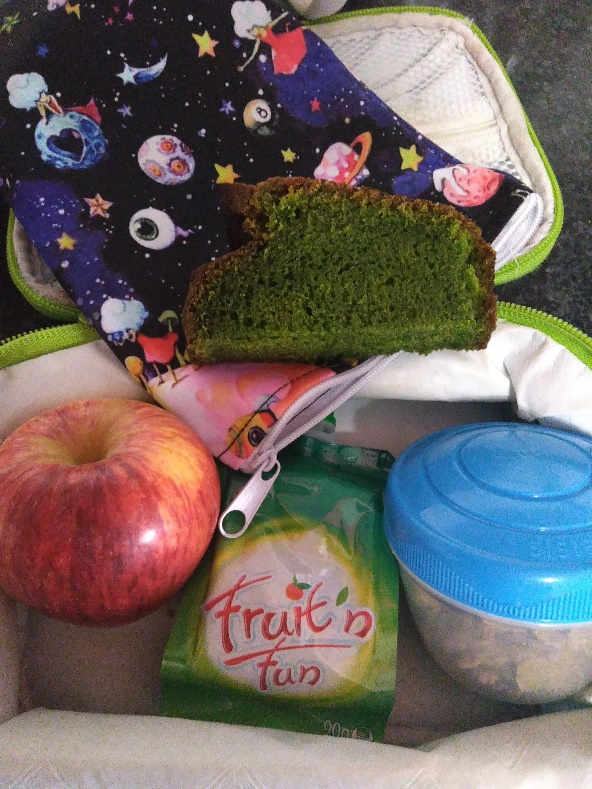 Consideras o lanche saudável?SimConsideras o lanche sustentável?SimAs tuas propostasComponentes (pão, cereais, frutas, etc.)Explica-nos o porquê da tua escolha.Lanche 11 pão (bola) de alfarroba com fiambreLeite sem lactoseMeloa partida numa caixa.GranolaPorque abrange os componentes principais de um lanche, é saudável e saboroso.Lanche 21 pão (bola) de beterraba com fiambrePolpa de frutaMorangos limpos numa caixa.Alguns frutos secosPorque abrange os componentes principais de um lanche, é saudável e saboroso.Lanche 31 pão (bola) de alfarroba com queijo Iogurte1 banana pequena GranolaPorque abrange os componentes principais de um lanche, é saudável e saboroso.Lanche 41 pão de mistura com manteiga2 Queijinho BabylayÁguaUvas (bagos numa caixa).Alguns frutos secosPorque abrange os componentes principais de um lanche, é saudável e saboroso.Lanche 5Mini panquecas caseiras de banana e aveiaPolpa de frutaTangerina.Leite sem lactosePorque abrange os componentes principais de um lanche, é saudável e saboroso.